Adım. ESUZEM sayfasına gidiniz. Kullanıcı adı ve şifrenizi girerek sisteme giriş yapınız.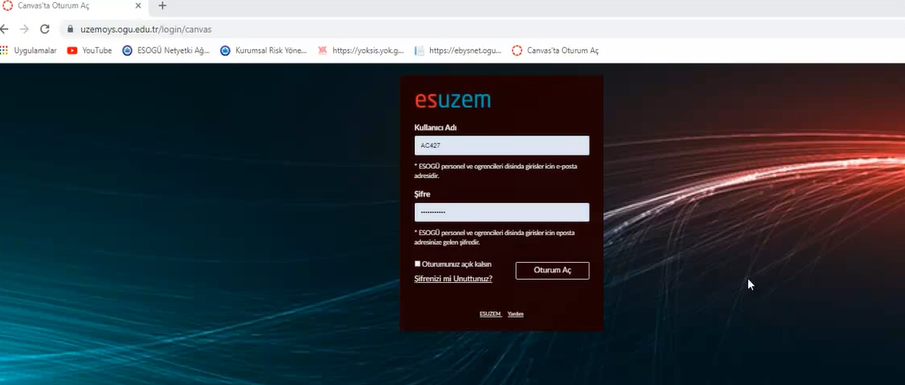 Adım: Ekranda görülen ilgili dersi tıklayınız.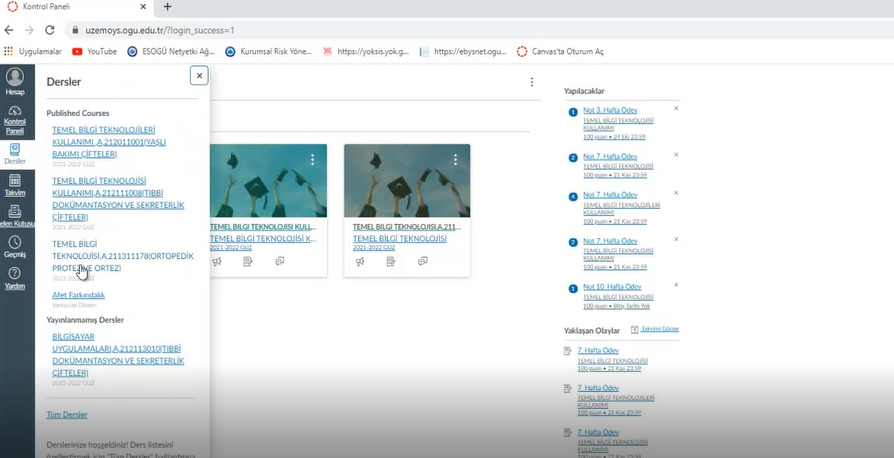 Adım: Sol taraftaki kısa sınavlar butonundan yada yan tarafta görünen sınav sekmesini tıklayınız.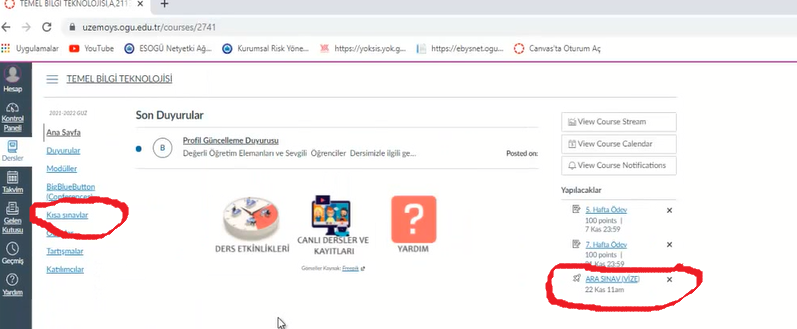 Adım: Ara sınav sekmesini tıklayınız.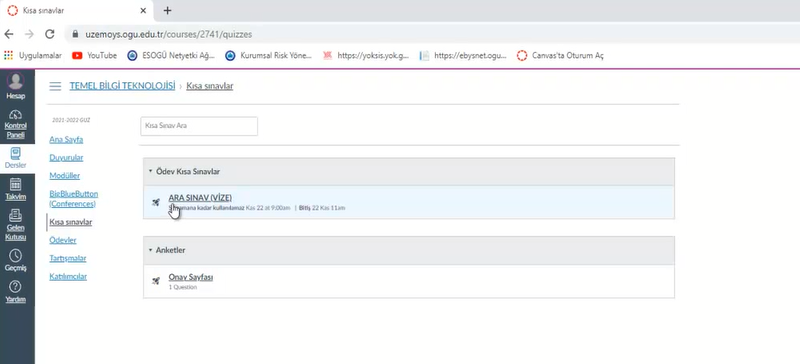 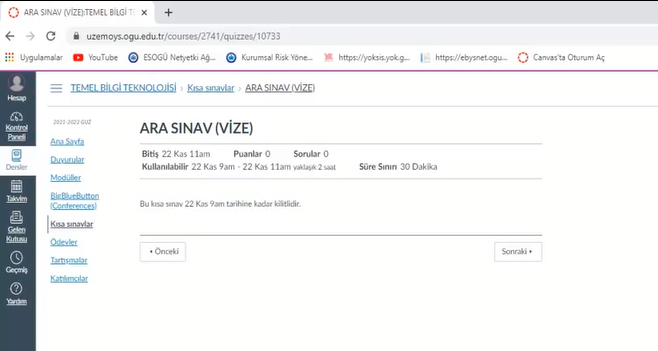 